M.O.U. 2018                                                                                                  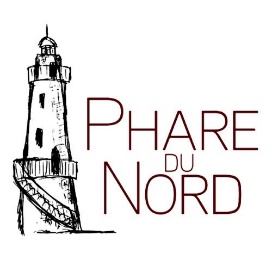 The following M.O.U. is concluded between the following parties: The Company Asquare Mena (on Behalf of Phare Du Nord Venue) represented by its director Jihad Mikhael - Part one and – Part Two ________________________________________________________________________________________________Preamble: The First Party is a company that provides a venue space for receptions mentioned here as ("Venue") and the second Party, after seeing the "Venue", and read the rules of procedure of the Company Asquare Mena available on the following website address: www.pharedunord.com has agreed to rent this space for the celebration of the following event mentioned here as ("The Event") at the following date: ___ / ___ / ______According to the following conditions: Article 1: Integral PartThe above preamble and the annexes attached to the contract are and represent an integral part of it. Article 2: ServicesThe First Party commits to provide the second party the "Venue" for the specific date as well as: Insured parking space + 10 Valet Parking Lighting of the venue Sound system + DJ + Sound engineer Taking note that the music will shut down at 1h00 am as per Lebanese Law Dance floor – wood (6*6 = 36 SQM) One coordinator for the day of the event Four hostesses for the reception of the eventA Bath room service lady Two lounges for the welcome drink area Twenty torches Two electrical generators of 300 KVA each. Access to Orchid beach lounge for the after party up to 3:00am, (additional cost applicable). Article 3: Catering ServicesCatering: The catering of the event at "Venue" is entrusted to a limited number of caterers, it returns to the Second party to choose a caterer that will ensure the catering of "The Event" and this, from a restrictive list of caterers recommended by the First party (refer to appendix # 1).No caterer outside this list will be admitted to the Venue. The cost of catering, agreed between the Second Party and the caterer must be fully paid to the latter. Article 4: Hostesses ServiceAny additional hostesses should be provided by one exclusive supplier only mentioned here below: - Basma Hostessing represented by Ms. Simona Mikhael. Article 5: Climate change The First Party shall in no circumstances be held responsible for climate or weather change. The second Party takes this risk entirely at its own expense. Article 6: COST OF THE LOCATION The Second Party commits to pay to the First Party the amount of: 16,000 $ The payment of this amount will be done in three stages: • An advance of $ 6,000 (Six thousand dollars) will be paid by the Second Party to First Party at the time of signing this contract as a reservation of the "Venue" • A second payment of $ 6,000 (Six thousand dollars) will be paid by the Second Party to the First Party 3 months before "the event" • The balance of the rent of the "Venue" will be paid by the Second Party to the First Party 14 days prior to the event.
An overview of the cost of the "Event" is available in appendix n ̊2 attached. Article 7: Event of WarWith the exception of the state of war on the Lebanese territory, should the Second Party decide to cancel his reservation, the advance payment as well as the second payment will be retained by the First Party.
In the case of the state of war in Lebanon, The First Party has the right to keep the amount of $ 2,000 (Two Thousand Dollars) already paid by the Second party and commits to reimburse the Second Party the balance of the remaining amount. Article 8: Fireworks The Second Party commits not to use Sky fireworks during "The Event". The only fireworks allowed are those of Types Volcano and Waterfalls: “Pyrotechnics”
The “Pyrotechnics” company should be approved by Asquare Mena. Article 9: Religious CeremonyIf the Second Party wishes to celebrate a religious ceremony at the Venue, then he should obtain a written authorization by the bishop in charge, and submit it to the First PartyThoum – Lebanon 
First Party 								Second PartyAppendix:1 List of caterers who have access to the "Venue": 	Fleur de Lys						 Faqra							 Nicolas Aoudeh									Cat & Mouth 	Saveur Plus 		 NB: No other caterer outside this list will be admitted to the "Venue" Appendix: 2 The Package of Phare Du Nord includes the following: 1. Rent of the Venue
2. Lighting
3. Music (Installation + DJ + sound engineer) 4. Dance floor 36 SQM m2 Wood
5. Valet Parking: 10 persons/ Insured Parking 6. Four hostesses at the reception
7. 2 Generators of 300 KVA each
8. 20 Torches
9. One Bathroom Lady
10. 2 welcome drink lounges
11. One Coordinators at Venue
12. Cleaning Team

SPECIAL OFFERS at Phare Du Nord: Optional services to be paid separately: Lighting on the Sails (Changing Colors) LED Light: ___________ 
Extra LED dance Floor is: __________The extra sound of a band (up to 5 musicians) is: ___________
The extra sound of a band (between 5 to 8 musicians) is: ____________The extra sound for a singer at Welcome drink is: __________
The extra stage for a band (6m*3m) is: _________
Church set up sound system is: _________Total extras: ___________________FIRST PARTY  						           SECOND PARTY Person to contact:Email: 16,000 $ + (_________________)                  Total: ______________